Sziasztok Online üdözöllek titeket a mai órán. A mai órán még úgy lesz az óra mint múlthéten, viszont lassan megkapjátok az edu kódokat és mi is át fogunk térni arra a részre. Nyugalom még van időnk és a következő órát is felteszem ide, de már az eduba is próbálom feltölteni, hogy meglássuk kiknek sikerül és kiknek nem. Egy hónap múlva pedig remélejük, hogy már találkozunk az osztályban. A mai órán tovább megyünk a tankönyvben. NYUGALOM, akinek épp az iskolában maradt, vagy elveszett az órán le fogom fotózni mindig, hogy melyik feladat következik.Szóval, a mai órán a Hónapokat fogjuk átvenni. A héten a hónapok és a születésnapunk less a téma. Nyissuk ki a Tankönyvet- Students book a 10. Oldalon. Open your student’s book on the page 10.  Ez az oldal ahol lennetek kell most. 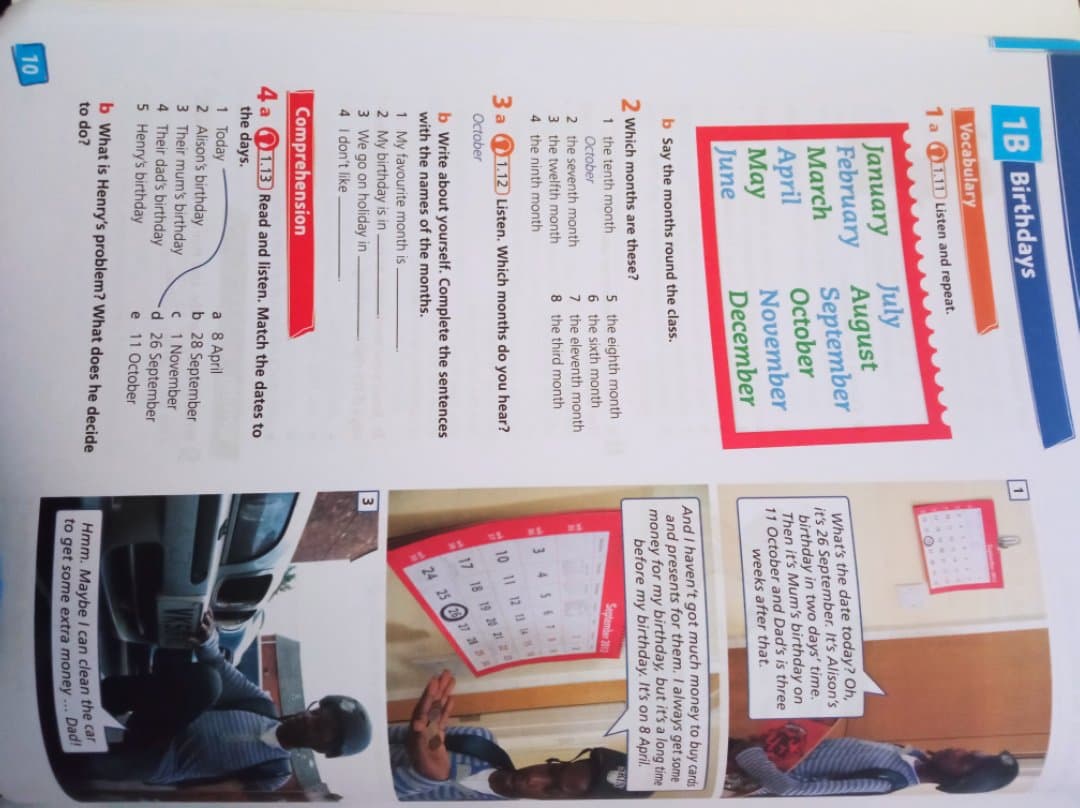 A Youtube fog segíteni nekünk abban, hogy halljátok az egyes hónapokat. https://www.youtube.com/watch?v=rfQasSj_C8o  Ezen a linken végihallgathatjátok az egyes hónapokat. Kérlek ismételjétek el minden egyes hónapot miután kimondták. Kis hozzászólás a kiejtéshez:January – Dzse-jü-ö-ri -	Ez és a február lenne az amit sajnos meg kell tanulni, hogy hogy kell kiejteni. A leírása viszont szinte ugyanaz, mint magyarul, egyesül az az Y a végén, ami angolossá teszi.February – Febrü-ö-ri – Egyes esetekben, ha az Ü betűt kihagyjátok, az sem baj. Kicsit gyorsabban, ha beszélünk, akkor szerintem még a született angoloknak is kiesik onnan. March – Márcs - 	Mintha magyarul azt mondtuk volna, hogy mars (a szobádba) csak márcs.  April – Eipril - 	Ei(A betűt ha kibetűzéssel mondanánk, tudjátok, ei-bí-szí-dí-í-ef-dzsí…dal) Pril – mint a sisak szlovákul- prilba  May – Mei - 	Aki ismeri a Pókember mesét/filmet, neki volt egy nénikéje, akit így hívtak June – Dzsún - 	Aki erre kitalál valami érdekes szöveget szóljon nekem. Épp csak azt tudom mondani, hogy meg kell tanulni a kiejtését. July	-dzu-lái 	Ezt fontos megjegyezni, mert Amerikában július 4. Államünnep. Óriási parti van mindig úgy, mint nálunk augusztus 20-án. August – Ó-güszt      Képzeljük el, hogy van egy név, hogy Güszt (eddig nem hallottam ilyenről, de mondjuk, hogy van) Güszt barátunk valamit kicsinált, így ezt mondjuk Ó- Güszt September – szip- Tem-bö	- Ez a hónap a maradék 3-vel úgy hangzik, mint a magyarban. Csak jobban szét kell szedni kicsit, hallgassátok figyelmesen. Itt a Tem ahol hangsúly van October – ok-Tou-be-  November – no-Vem-bö December – di-Szem-böDe tanárnő, miért nem mondjuk az utolsó hónapokál a r betűt a szó végén- kérdeztem volna én gyerekként, lehet ti is rájöttetek, hogy nem írtam oda a r betűt. Azért nem mert a Brittek nem mondják a szavak végén a R betűt. Feladat- írjátok be a szótárba a hónapokat. January – Dzse-jü-ö-ri – JanárFebruary - Febrü-ö-ri – FebruárMarch – Márcs – MárciusApril – Eipril  - ÁprilisMay- Mei - MájusJune – Dzsún - JúniusJuly	-Dzu-lái - JúliusAugust – Ó-güszt - Augusztus      September – szip- Tem-bö - SzeptemberOctober – ok-Tou-be- OktóberNovember – no-Vem-bö- NovemberDecember – di-Szem-bö – DecemberFeladat Oldjátok meg a tankönyv 10. Oldalán a 2. FeladatotMelyik hónapok a következők – ha kell lapozzatok vissza a könyvben a 8. Oldalra a sorszámnevekhez. Köszönöm, hogy ma is velem tartottatok. Csütörtökön az iskola oldalán, de az edupage appon is fent lesz az óra anyaga a feladatokkal. A mai házit vagy a szokásos email címemre: timeanzsszombathyho@gmail.com vagy az osztályfőnökön keresztül is küldhetitek  További szép napot és jó munkát. 